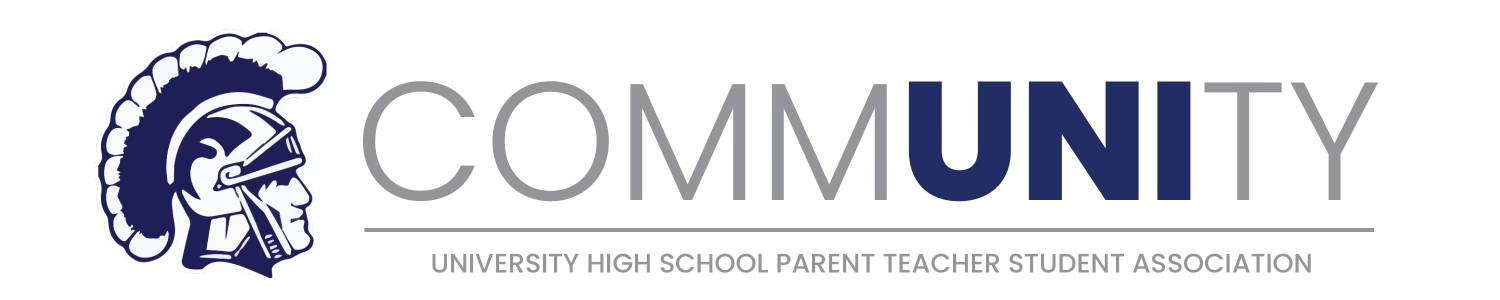 General Meeting AgendaMarch 21, 2023 at 6:30pmCall to Order/Welcome			6:30pmSponsor Intro – Master Prep			6:31pmSecretary’s Report/Review of Minutes			6:34pmASB Report			6:36pmPrincipal’s Report			6:40pmTreasurer’s Report/Approval of Budget			6:45pm2023-24 PTSA Board Elections			6:48pmReports of Council Board			7:05pmA. Reports of Exec Board			B. Reports of Community Partners			C. Reports of Committee Chairs 			Speaker –  Dr. Astor - LCFF/LCAP Survey			7:15pmAdjournment			7:45pm